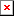 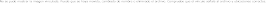 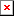 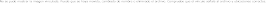 ANEXO IIIFormulario A1SOLICITUD DE INSCRIPCIÓN AL REGISTRO DE EMPRENDIMIENTOS FORESTALES ÓFORESTOINDUSTRIALES (para productores individuales)Datos del TitularApellidos y Nombres o Razón Social: CUIT N°: Domicilio: . Provincia: MENDOZA.  Localidad: Datos del Profesional (Sólo para plantaciones mayores de DIEZ HECTÁREAS (10 ha.) y tratamientos silviculturales mayores de CINCUENTA HECTÁREAS (50 ha).Apellidos y Nombres: ...................................................................................... Registro N°..................Tel/Fax:…………………………………………. Correo Electrónico: ………….........................................Domicilio: ..................……………………………………………..N° ………Piso: ..…. Dpto.: ……..……....Provincia: …………...…………………. Localidad: ………………………..………C.P.: .......................….Datos del Emprendimiento	Provincia: .......................................En caso de ser necesario utilizar otro formularioPara Proyecto Foresto industrial presentar además Formulario B del Anexo III.Declaro conocer las normas establecidas en la Ley N° 25.080 de Inversiones para Bosques Cultivados, su Reglamento aprobado por Decreto Nº 133/99 y demás normas complementarias dictadas por la Autoridad de Aplicación y la ADMINISTRACIÓN FEDERAL DE INGRESOS PÚBLICOS, entidad autárquica en el ámbito del MINISTERIO DE ECONOMÍA Y FINANZAS PÚBLICAS, para acogerme a los beneficios establecidos, y que la inscripción al Registro de Emprendimientos Forestales ó Forestoindustriales, no me genera derecho alguno en tanto no se haya concretado el emprendimiento y no se cumplan los requisitos de las normas que declaro conocer.Firma Profesional:  	Firma Titular: 	ActividadesPeríodoSuperficieGénero y especieDensidadTurnoDepartamento o(Plantación, poda,Mes/añoen ha.inicialdePartidoraleo, rebrote,(desde-(pl/ha.)cortaenriquecimiento)hasta)